MUSFIK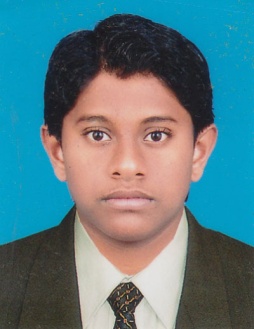 Ticketing ExecutiveEmail:			musfik.382991@2freemail.com Nationality:		Sri LankanAvailability:		Currently based in Dubai and available for an interview immediatelyProfessional ProfileAn ambitious and passionate Travel & Tourism industry professional, who combines sound technical knowledgewith significant knowledge of Airline fares/E Ticketing,GDS, Reservations & Marketing. Recognised as a strong andeffective leader who communicates effectively with a diverse range of people, demonstrating excellent negotiationand influencing skills. Confident overcoming problems and resolving operational issues, and actively looking forcontinuous improvement. A highly organised professional, who works with full attention to detail and rapidly learnsnew skills and processes.ObjectiveNow looking for a challenging position within the Travel and Tourism Industry that will maximize existing skills and experience whilst providing opportunities for further development and career progression.Professional ExperienceTicketing ExecutiveRameez Travels and Tours (Pvt) Ltd					    	           June 2017 – July 2018Puttalam, Sri LankaReservations and Customer servicesSolid understanding of International Air Transport Association regulations Proficient in common airline booking software and database management Comprehensive experience with handling multiple booking issues Capable of working multiple shifts including evenings and weekends Good communications and problem solving skillsComputer Data Entry Operator and Graphic Designer	Right Click Computer Systems (Pvt) Ltd				 	      March 2012 – March 2015Puttalam, Sri LankaQualificationsDiploma in Airline Fares/ E Ticketing, GDS, Reservations, Marketing				     	  2014Cargo and Airport options (Travel & Tourism)Completed the 1 Year in academic period and 3 month Training successfully.Successfully completed Computer Graphics Designing Studies at I-Soft College of ICT Education, Puttalam, Sri Lanka.Studied at I Soft College of ICT Education and pass the examination in Certificate in English for Careers held in 2013/2014.Also successfully completed Diploma in English at Royal Institute Colombo.IT ProficiencyMicrosoft: 		Office applications (Word, Excel and PowerPoint)Industry systems: 	GDS System –Galileo Web: 			Internet and email applicationsPersonal DetailsDate of Birth		: 12th April 1994Languages		: Fluent English, Tamil & Sinhala, Arabic (Excellent in reading and writing)Marital status		: SinglePersonal SkillsMicrosoft Office Professional and computerized database tools.Technical contractual requirements and interfaces with other bodies.Working with all other project positions in support of overall project success.Working under own initiative, action-oriented, solution based reliable.Flexible response to changing needs and able to cope with complex tasks requiring delivery to short timescalesParticipated in Football, Volleyball and Cricket in school level tournaments